 Truck Parking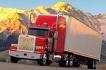 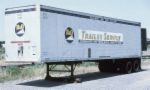 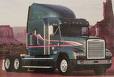 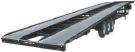            $95 Per Month                    -Truck and Trailer               -Near  (Dale Evans Pkwy and Corwin Rd Vicinity)                       5 Acres ∙ Very Secure$55 Per Month                   -RV’s, Campers, and Boats  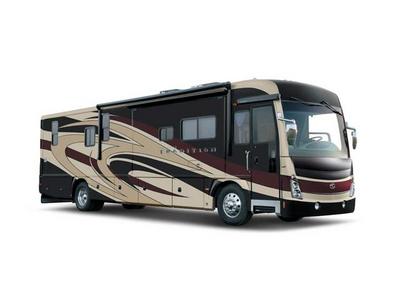 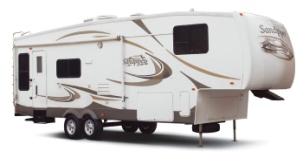 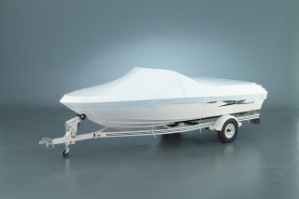 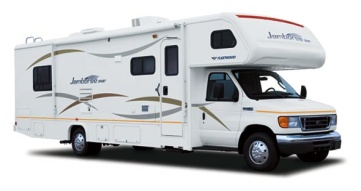                      $40 Per Month                    -Cars  and  Pickup Trucks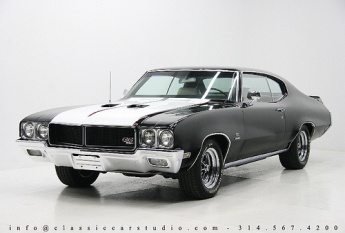 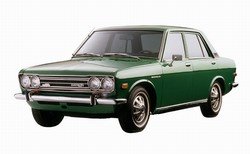 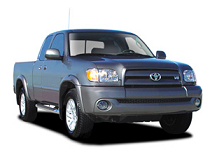 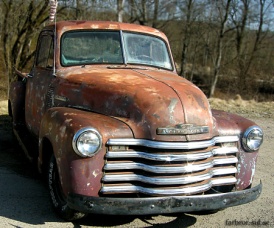      *you name it, we store it*                   Contact  Rick Myhro                               (951) 522-2122Land for Lease:1.25 Acres ∙ Zoned Industrial  ∙ Can Park or Store Trucks, Trailers, and Heavy Equipment  ∙  $1,800 Per Month